USE Sapsasa Swimming state and district carnival nominationActivity information sheetUSE Sapsasa District Swimming trialsTrials are run in a safe and supportive learning environment to select a district team to compete at the Swimming State Sapsasa Carnival. Students will be involved in warm up and competitive time trial to select a team based on the following criteria:Ability and game sense in the sportTeamworkEffortWillingness to listen and learn from feedbackPositive attitude (including at school)Times achieved in the time trialEligibility: Trials are open to students in year 4 who are turning 10 this year and year 5 and 6 students who wish to be considered for selection in the Sapsasa district team to compete in the Swimming Sapsasa State Carnival.Coach: 		Sonia Smith, Ph:  0428 828 140, Date:		Monday 12 February, Term 1, Week 3Time: 		10.00am – 1.00pmVenue: 		Bordertown Swimming Pool, 63 Cannawigara RoadCost:		$10.00 per swimmer *PLEASE NOTE CHANGE* - You will receive an invoice from your schoolTransport: Parents/Caregivers are responsible for organising transport to and from the trials.Requirements: Students must wear appropriate swimming attire, bring sunscreen, sufficient food and drink.Supervision: Students will be under the supervision of the teacher team official and other identified responsible persons (with appropriate WWCC) to ensure supervision ratios are met. Contingency plans: If unforeseen circumstances mean the trials are unable to go ahead, families and schools will be notified as soon as possible. Trials will either be rescheduled if time permits, or an alternate venue will be organised.Parent help is required for timing duties.  If you are available please see Sonia when you arrive on the day.Swimming State Sapsasa Carnival detailsThe carnival is run by School Sport SA (Department for Education) for the 40 Sapsasa districts across South Australia, with a focus on students developing skills and learning through sport in a safe and supportive environment. District teams compete in a Swimming Carnival competition in Adelaide consisting of both individual and relay events.Date: 		Monday 8 April, Term 1, Week 11Venue: 		SA Aquatics Centre, Oaklands ParkCost: 	$26.00 – Entry and Levy fee.  *PLEASE NOTE CHANGE* - There will be an entry cost of $5.00 per spectator at SA Aquatics Centre.Uniforms:  Upper South East Sapsasa apparel can be ordered and you will be invoiced by your school.  Please find an order form on www.usesapsasa.org.au/swimming.html and send to Carol.Pfitzner242@schools.sa.edu.auPayment: Must be made prior to attending the State Carnival.  Please refer to the invoice for payment details and please contact your school to arrange a payment plan if required.Supervision: The team will be under the supervision of the teacher team official and other identified responsible persons (with appropriate WWCC) to ensure supervision ratios are met.Transport and accommodation: Parents/Caregivers are responsible for organising transport and accommodation (if applicable) for the event.Contingency plans: If unforeseen circumstances mean the carnival is unable to go ahead/interrupted, families and schools will be notified as soon as possible. The event will either be rescheduled if necessary or a modified program will be enacted under the supervision of the teacher team official.Please note: All Department for Education School Sport SA events and venues are smoke and alcohol free.How to nominateParents/Caregivers must nominate their child online by no later than Wednesday 7th February, 2024.Students who have not nominated online before the trials may not be eligible to attend trials. This is to ensure supervision ratios are maintained for a safe environment.If you require support in completing the form please contact your school Sapsasa rep.To nominate, please complete the online form by, which can be accessed at: https://forms.office.com/r/jz8TcmBXRy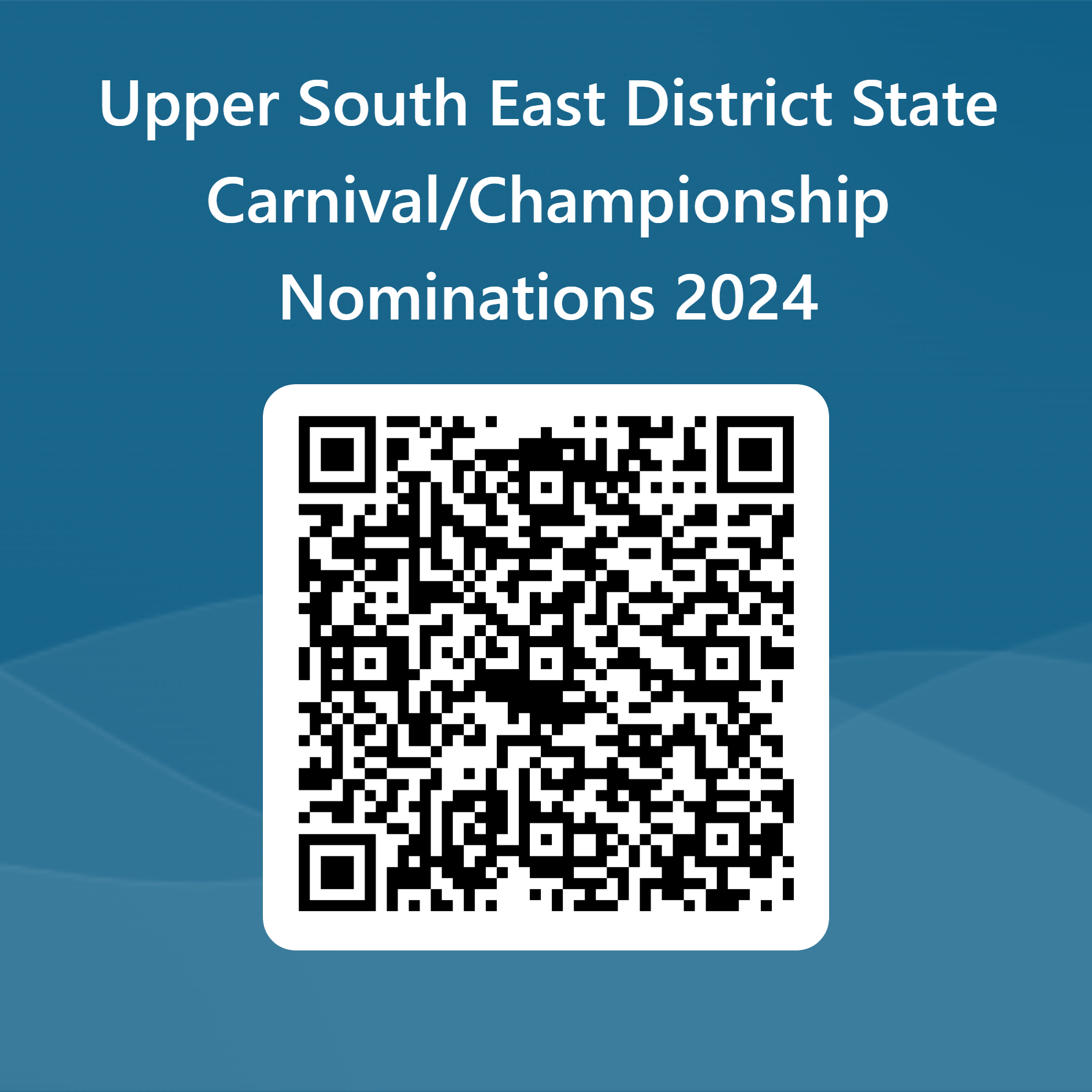 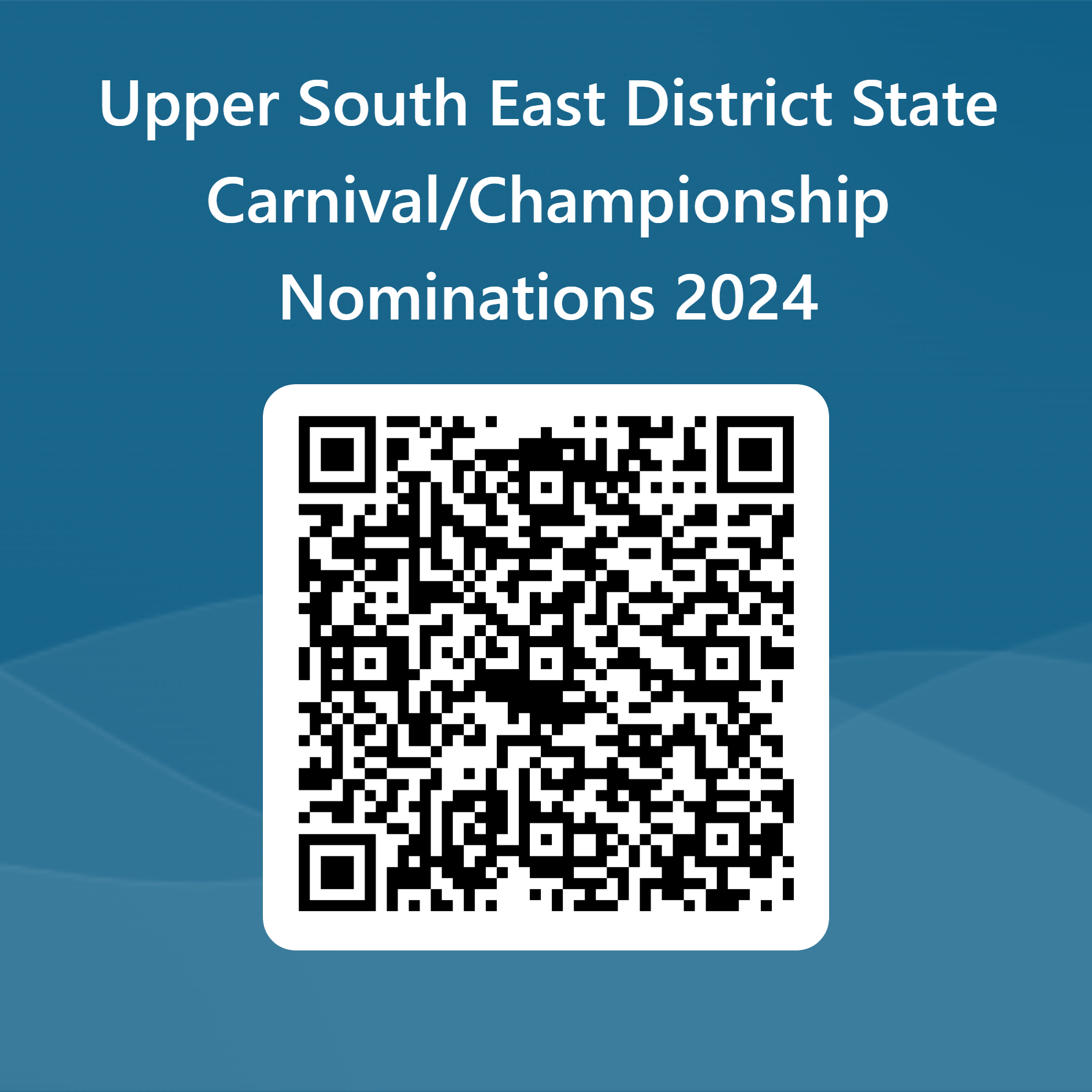 Or via the QR code hereIt is essential that you put in the events that your child wishes to trial inOnce you have submitted the form you will receive a confirmation email, a copy of the form will also be sent to the school as confirmation that you are nominating your child for Swimming and will be retained by the school as a record of their involvement as per department records management policy and procedure. Please note the school has the right to not approve a child’s involvement in the carnival based on behaviour, attendance and other grounds as determined by the school. If you do not receive a confirmation email within 24 hours of completing the form, contact the convenor.Further informationOnce a team has been selected, further details regarding the carnival and trainings will be provided.For more information, please ask your school Sapsasa representative or contact the convenor.Name: 		Carol Pfitzner	Mobile: 		0429 863 707Email: 		Carol.Pfitzner242@schools.sa.edu.auWebsite:	www.usesapsasa.org.au/swimming.html - please check this website regularly as all updates will be put on this page.Facebook:	Upper South East Sapsasa – please like this page as all updates will be posted here.